Dodatekke smlouvě o dílo uzavřené v souladu s ustanovením 2586 a následujících zákona č. 89/12012 Sb., občanský zákoník ve zněnípozdějších předpisůSmluvní strany:Zdravotní ústav se sídlem v Ustí nad Labem Sídlo: Moskevská 15, 40001 Ústí nad Labem lč: 71009361 DIČ: CZ71009361Bankovní spojení: ČNB Ústí nad Labem, č. ú. 41936411/0710Zastoupen: Ing. Pavel Bernáth, ředitel - ve věcech smluvníchKvětuše Hetzerová - ve věcech technických, tel. 728 901 335 dále jen „objednatel”aZuzana FliegerováSídlo: Kateřinská 104, 460 14 Liberec lč: 74355341Bankovní spojení: UniCredit Bank, č. ú. 511546005/2700Zastoupena: Tomáš Flieger — ve věcech technických, tel. 776 320 400 dále jen „zhotovitel” uzavírají na základě vzájemné shody tentododatek ke smlouvě o dílo:1.Objednatel a zhotovitel uzavřeli dne 30. června 2017 smlouvu o dílo, přičemž předmětem této smlouvy je oprava střech objektu Zdravotního ústavu se sídlem v Ustí nad Labem, pracoviště  Vratislavice nad Nisou, ulice U Sila 1139 (dále jen „smlouva” a „dílo”).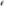 Po zahájení prací bylo zjištěno, že původní krytina střechy je namísto předpokládaných 1-2 vrstev tvořena 5-6 vrstvami lepenky a že světlost odtokových výpustí je snížená z 10 cm na 5 cm, v důsledku čehož došlo k hromadění dešťové vody a její zatékání pod vadně upevněné části krytiny. Bude tedy nutné vynaložit více práce a prostředků na odstranění původních  vrstev střešní krytiny a její likvidaci, než bylo předpokládáno v předložené cenové nabídce a při sjednávání smlouvy o dílo.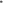 11.Objednatel a zhotovitel se vzhledem ke shora uvedeným skutečnostem a v souladu s ustanovením Článku IV. odst. 2. a 3. smlouvy dohodli, že náklady na vícepráce jsouStr. 1oprávněné a že cena díla stanovená v Článku III. odst. 1 smlouvy se zvyšuje 0 55.600,00 Kč z původních 395.154,00 Kč na 450.754,00 Kč, z čehož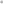 náklady na odstranění původních střešních krytin se zvyšují 0 38.500,00 Kč, náklady na odvoz a likvidaci odpadu se zvyšují 0 17.100,00 Kč.111.Ostatní ustanovení smlouvy nedotčená tímto dodatkem zůstávají v platnosti beze změny.Tento dodatek nabývá účinnosti dnem zveřejnění v centrálním registru smluv zřízeném dle zákona č. 340/2015 Sb.Tento dodatek se uzavírá ve dvou vyhotoveních, z nichž každá smluvní strana obdrží jedno.Obě smluvní strany prohlašují, že si tento dodatek před jeho podpisem přečetly, že porozuměly jeho obsahu, s obsahem souhlasí, a že je tento dodatek projevem jejich svobodné vůle.	za objednatele:	za zhotovitele:	V Ústí nad Labem dne 3. 8. 2017	V Liberci dne• 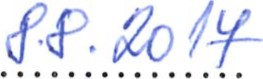 Ing. Pavel Bernáth	Zuzana Fliegerova ředitelStr. 2